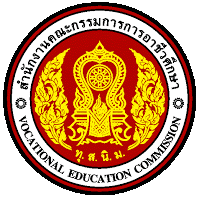 แผนการจัดการเรียนรู้มุ่งเน้นสมรรถนะอาชีพและบูรณาการหลักปรัชญาของเศรษฐกิจพอเพียงวิชา.............................................(ไทย)    (......................................)(อังกฤษ)รหัสวิชา......................หลักสูตร.............................................................ประเภทวิชา...................................สาขาวิชา...............................ภาคเรียนที่................ปีการศึกษา...................จัดทำโดยชื่อ.................................................ตำแหน่ง............วิทยฐานะ.................แผนกวิชา...................................วิทยาลัยอาชีวศึกษาพระนครศรีอยุธยาสถาบันการอาชีวศึกษาภาคกลาง ๑  สำนักงานคณะกรรมการการอาชีวศึกษา